蓝月亮2019校园招聘简章蓝月亮品牌诞生于1992年，创立以来，始终秉承“一心一意做洗涤”的理念，将国际尖端技术融入中国人的生活，成为洗涤行业的潮流代表。2017年，蓝月亮成为“CCTV•国家品牌计划”洗涤行业唯一入选品牌，随着全国首款计量式泵装「浓缩+」洗衣液“机洗至尊”的普及和“洗衣大师”项目的开展，蓝月亮肩负中国洗涤的“浓缩使命”，致力于推广面向中国消费者的“科学洗涤”教学事业。截至2018年，蓝月亮品牌力指数连续8年第一；洗衣液连续9年市场综合占有率第一。“卓越，诚信，尊重”是蓝月亮秉承的价值观。我们追求最卓越的人才，而优质的产品与服务、精准的市场判断，敏感的消费者洞察、独特的营销手法等，将是蓝月亮带给人才的，最独特的平台资源。2019校招起航，蓝月亮秣马厉兵，为你而来。一、宣讲会安排（重庆站）二、校招流程网申→参加宣讲会/交流会→面试→发放offer→签订三方协议在线投递简历地址：http://campus.51job.com/bluemoon/ 简历投递二维码：   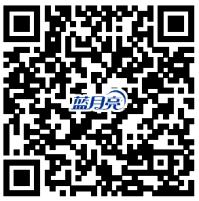 三、薪酬福利薪酬：为优秀的应届毕业生提供富有竞争力的薪酬，付薪理论为3P理论，按岗位、按能力、按绩效付薪；社会保险与公积金：五险一金（养老保险、医疗保险、工伤保险、失业保险、生育保险、住房公积金）；住房：公司为广州总部和各大工厂员工提供免费宿舍；交通：公司为广州总部和各大工厂员工提供免费上下班车；假期：国家法定节假日及带薪年假；其他福利：每年免费健康体检、工作日午餐补贴、每月劳保产品、中秋节、春节等节日礼品。四、招聘岗位管理培训生技术类供应链类市场类销售类财务类职能类五、联系方式地址：广州市黄埔区云埔工业区埔南路36号              电话：020-85556668-5518  王女士公司官方网站：www.bluemoon.com.cn                    答疑邮箱：campus@bluemoon.com.cn（不接收简历）校园招聘微信号：蓝月亮校园招聘                       官方答疑QQ群：723672890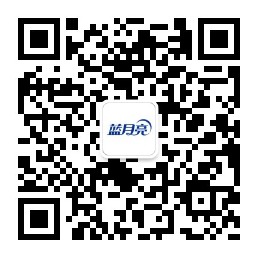 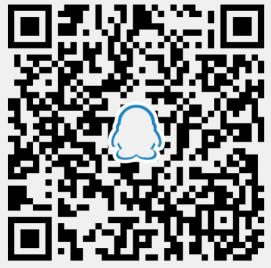 宣讲学校宣讲日期宣讲时间宣讲场地重庆大学9月26日（周三）15：00-16：30民主湖报告厅需求部门培养方向学历要求专业要求工作地点开发部产品研发硕士/博士表面及胶体化学/物理化学/有机化学/应用化学/高分子化学/无机化学等相关专业广州开发部外观设计本科工业设计/包装设计广州信息科技部需求分析师硕士计算机科学与技术/信息管理与信息系统/信息与计算科学等相关专业广州信息科技部物联网工程师本科/硕士物联网工程/传感网技术/电子工程/电气自动化/嵌入式开发广州信息科技部数据分析师硕士计算机科学与技术/信息管理与信息系统/信息与计算科学/统计学/数学类等相关专业广州信息科技部数据平台工程师本科/硕士计算机科学与技术/信息管理与信息系统/信息与计算科学/统计学/数学类等相关专业广州信息科技部数据开发工程师本科/硕士/博士计算机科学与技术/信息管理与信息系统/信息与计算科学/统计学/数学类等相关专业广州信息科技部数据算法工程师本科/硕士/博士计算机科学与技术/信息管理与信息系统/信息与计算科学/统计学/数学类等相关专业广州信息科技部SAP内部顾问本科/硕士计算机科学与技术/信息管理与信息系统/信息与计算科学等相关专业广州需求部门培养方向学历要求专业要求工作地点供应链供应链管理
（管理方向）本科/硕士专业不限，理工科优先广州供应链供应链管理
（技术方向)本科/硕士机械类/电气类/化学化工类/物流类/统计类/数学类/生物类/包装工程/IE/自动化/管理科学与工程等相关专业广州需求部门培养方向学历要求专业要求工作地点市场部消费者研究本科/硕士统计学/应用数学/应用心理学/市场营销广州市场部产品策划本科/硕士心理学/工业设计/统计学/轻化工程/纺织/市场营销/汉语言文学/广告学/传播学/产品设计/艺术设计等相关专业广州市场部市场策划本科/硕士市场营销/工商管理/心理学/社会学/统计学/电子商务/网络传播/新闻传播/品牌传播/经济学/金融学等相关专业广州市场部传播创作本科/硕士汉语言文学/新闻传播类/广告学/市场营销/工商管理/电子商务/经济学/金融学/社会学/统计学/网络传播/品牌传播/视觉传达/平面设计等相关专业广州市场部媒介商务本科/硕士市场营销/广告学/传播学/公共关系学/新闻学等相关专业广州市场部视觉传达设计本科/硕士视觉传达/平面广告/包装设计/艺术设计/美术学/设计学/环境设计等相关专业广州电商事业部电商策划本科/硕士电子商务/网络传播/广告学/新闻传播/统计学/应用数学/应用心理学/市场营销/客户关系管理/社会学/工商管理等相关专业广州电商事业部电商运营本科/硕士电子商务/网络传播/广告学/新闻传播/市场营销/社会学/工商管理等相关专业广州电商事业部电商设计本科/硕士视觉设计/平面设计/艺术设计广州需求部门培养方向学历要求专业要求工作地点销售部销售管理本科/硕士专业不限，理工科专业优先广州销售部规划与运营本科/硕士运营管理/统计学/数学/市场营销/电子商务/物流管理/社会学/工商管理等相关专业广州需求部门培养方向学历要求专业要求工作地点财务部财务管理本科/硕士财务管理/会计学/审计/税务等相关专业广州审计部审计管理本科/硕士会计学/财务管理/审计/税务/管理类/市场营销/统计学/心理学等相关专业广州需求部门培养方向学历要求专业要求工作地点人力资源部人力资源管理本科/硕士人力资源管理/心理学/数学/统计学/社会保障/信息管理与信息系统/教育学/管理类等相关专业广州/天津/昆山/重庆人力资源部企业文化管理本科/硕士企业管理/心理学/社会保障/信息管理与信息系统/管理科学/汉语言文学/营养学/基础心理学/广告学/传播学/英语/涉外文秘等相关专业广州培训学院培训管理本科/硕士教育学类/人力资源管理/心理学/计算机科学与技术/信息管理与信息系统/市场营销/工商管理/新媒体研究/汉语言文学/化学等相关专业广州培训学院培训讲师本科/硕士市场营销/工商管理/化学等相关专业广州/天津/北京/成都/重庆/上海/郑州/哈尔滨/苏州/杭州/厦门行政部行政采购本科/硕士专业不限，旅游管理/酒店管理/行政管理/公共管理/社会工作等相关专业优先广州行政部行政管理本科/硕士专业不限，旅游管理/酒店管理/行政管理/公共管理/社会工作等相关专业优先广州总裁办秘书本科/硕士专业不限，英语/文秘/中文等相关专业优先广州总经办法务管理硕士/博士法学等相关专业广州总经办外联事务管理本科/硕士专业不限广州